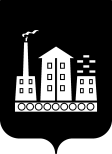 АДМИНИСТРАЦИЯ ГОРОДСКОГО ОКРУГА СПАССК-ДАЛЬНИЙ РАСПОРЯЖЕНИЕ04 марта 2021г.             г. Спасск-Дальний, Приморского края                   № 117-раО временном прекращении движенияпри организации и проведении мероприятий, посвященных  празднованию городского праздника «Прощай, Масленица!»В соответствии с Федеральным законом от 06 октября 2003 г. № 131-ФЗ                        «Об общих принципах организации местного самоуправления в Российской Федерации», на основании статьи 30 Федерального закона от 08 ноября 2007 г.                 № 257-ФЗ «Об автомобильных дорогах и о дорожной  деятельности в Российской Федерации и о внесении изменений  в отдельные законодательные акты Российской Федерации», Правил дорожного движения, утвержденных постановлением Совета Министров – Правительства Российской Федерации от      23 октября . № 1090, раздела 5 Порядка осуществления временных ограничений или прекращения движения транспортных средств по автомобильным дорогам регионального или межмуниципального, местного значения в Приморском крае, утвержденного постановлением Администрации Приморского края от           11 апреля 2012 г. № 87-па, Устава городского округа Спасск-Дальний, в целях обеспечения безопасности дорожного движения и предупреждения аварийных ситуаций при организации мероприятий по празднованию городского праздника «Прощай, Масленица!»: 1. Прекратить движение транспортных средств в период с 1100 до 1600                                  13 марта 2021 г. на участке улицы Парковая: от перекрестка улиц Парковая и Борисова до перекрестка улиц Парковая и Покуса.2. Отделу дорожного хозяйства, транспорта и благоустройства управления жилищно-коммунального хозяйства Администрации городского округа Спасск-Дальний (Голубцов) организовать установку знаков дорожного движения.                         3.2 «Движение запрещено» и 6.18.2 «Направление объезда» в соответствии с Правилами дорожного движения Российской Федерации. 3. МБУ «Наш город» (Новиков);3.1. установить дорожные знаки 3.2 «Движение запрещено» и 6.18.2 «Направление объезда»;3.2. организовать объезд перекрытого участка автомобильной дороги в соответствии со Схемой временного полного перекрытия движения автотранспорта по улице Парковая, от перекрестка с улицей Борисова до перекрестка с улицей Покуса (прилагается).4. Административному управлению Администрации городского округа  Спасск-Дальний (Моняк) разместить настоящее распоряжение на официальном сайте правовой информации  городского округа Спасск-Дальний.5. Контроль над исполнением настоящего распоряжения возложить на заместителя главы Администрации городского округа Спасск-Дальний                          Патрушева К. О.Глава городского округа Спасск-Дальний                                              А.К. Бессонов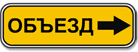 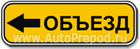 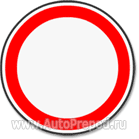 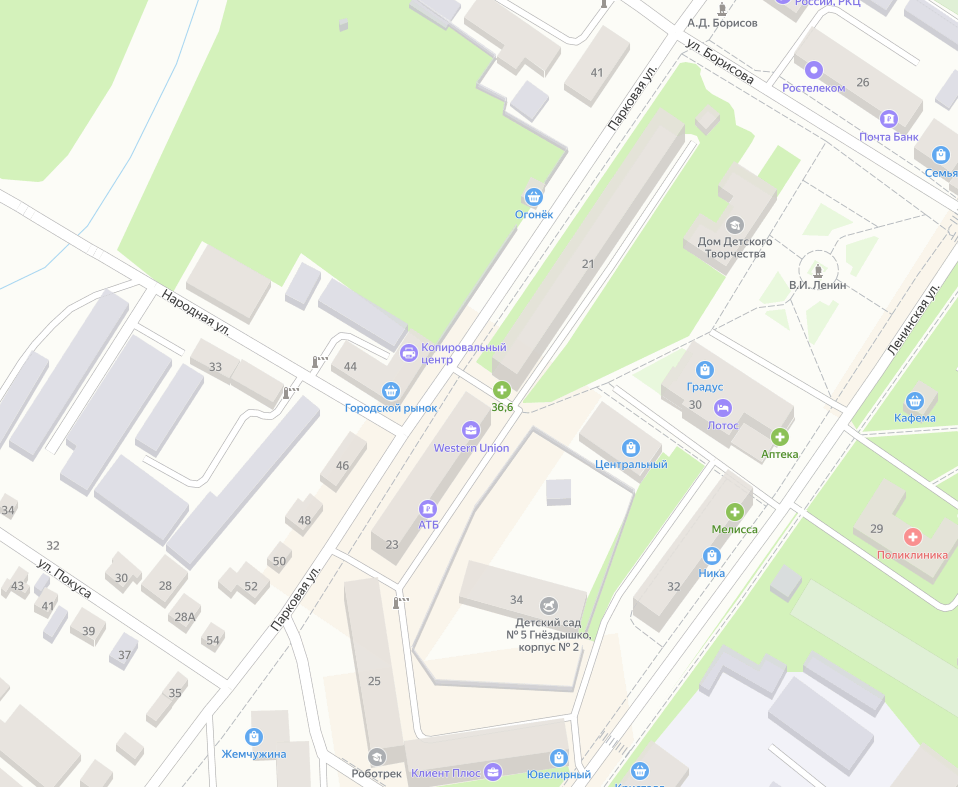 16Схема временного полного перекрытия движения автотранспорта по улице Парковая, от перекрестка с улицей Борисова до перекрестка с улицей Покусас 11-00 час.до 16-00 час.«13» марта 2021 г.Приложениек распоряжению Администрации городского округа Спасск-Дальний от  04.03.2021 № 117-ра